Prodaja na daljavo fizičnim osebam v EUSistemska nastavitev XEVEM -  Zavezanost za DDV v EU   
Zavezanost za DDV v EU
0 - opcija NI vklopljena1 - opcija JE vklopljena (vpliva na šifrant davčnih oznak, dodatne davčne in e-VEM številke, prodajne pogodbe, izdane fakture, prejete račune, davčna poročila v GK, ...)V primeru, da prodajamo v druge države EU in da v posamezno državo prodaja preseže 10.000,00EUR je potrebno ločeno spremljati prodajo fizičnim osebam v posamezni državi EU.V glavni knjigi je odprt šifrant: Dodatne davčne in e-VEM številke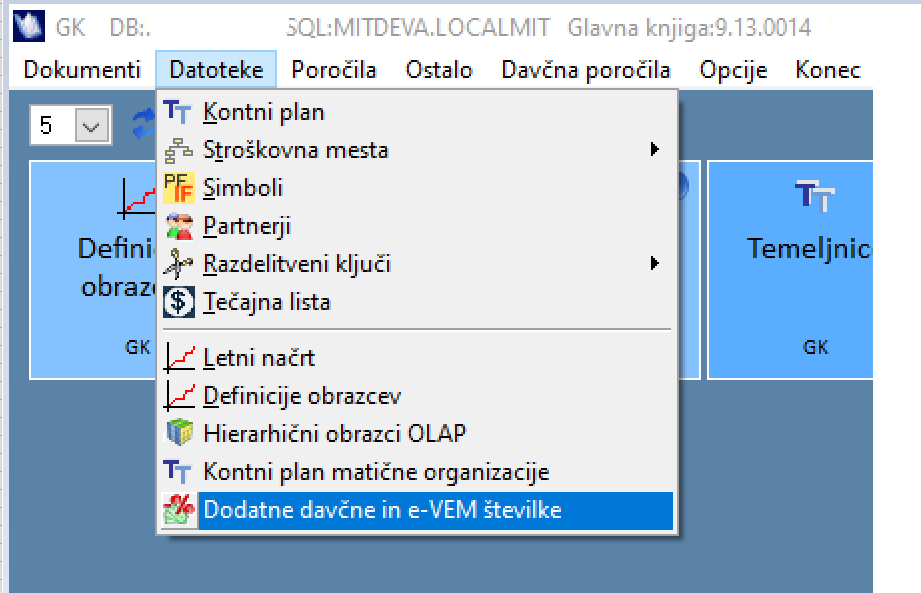 V šifrant se vnesejo: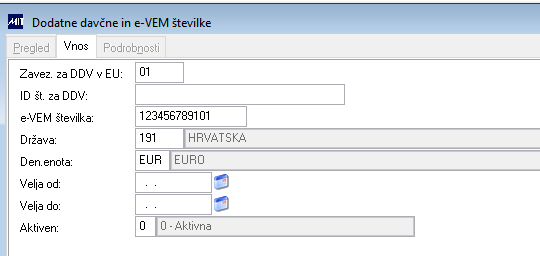 Zavezanost za DDV v EU – zaporedna številka (obvezen vnos)
-  ID št. za DDV – dodatna davčna številka, če smo odprli novo davčno številko v drugi državi EU. (ni obvezen vnos)e-VEM se vnese registracijska številka pod katro smo se registrirali pod e-VEM.Država – za katero poročamo v e-VEM ali v kateri smo odprli novo davčno številkoDenarna enota v kateri poslujemo v tej državiVelja od – do obdobje od kdaj do kdaj velja ta davčna številka oz. moramo poračati promet v e- VEMAktiven – zapis je aktiven/neaktive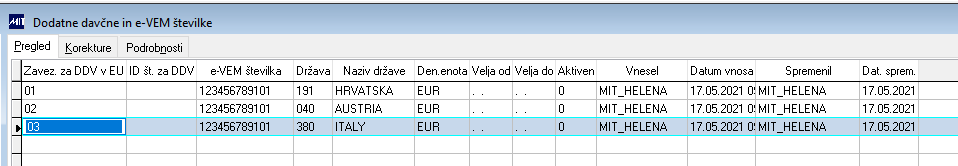 V šifrantu Davčne oznake odpremo nove davčne oznake za posamezno državo članico in za stopnjo davka, ki ga bomo pri njih zaračunavali. Priporočamo, da se odpre nov konto davka za spremljanje davka v drugi državi članici. 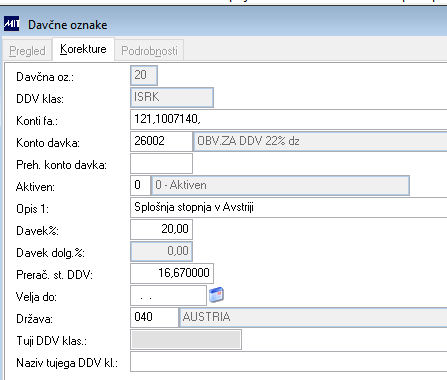 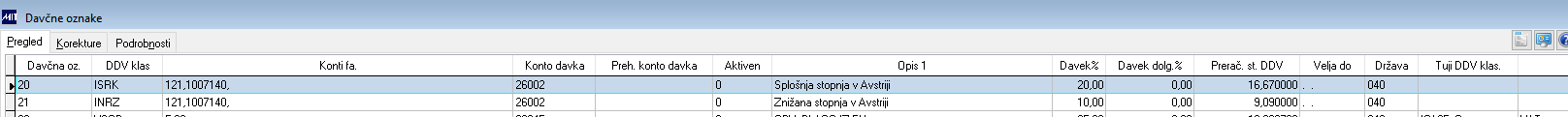 Na prodajni pogodbi določimo polje Zavezanost za DDV v EU. Prodajno pogodbo določimo za posamezno državo. In na poziciji pogodbe vnesemo ustrezne davčne oznake za državo. 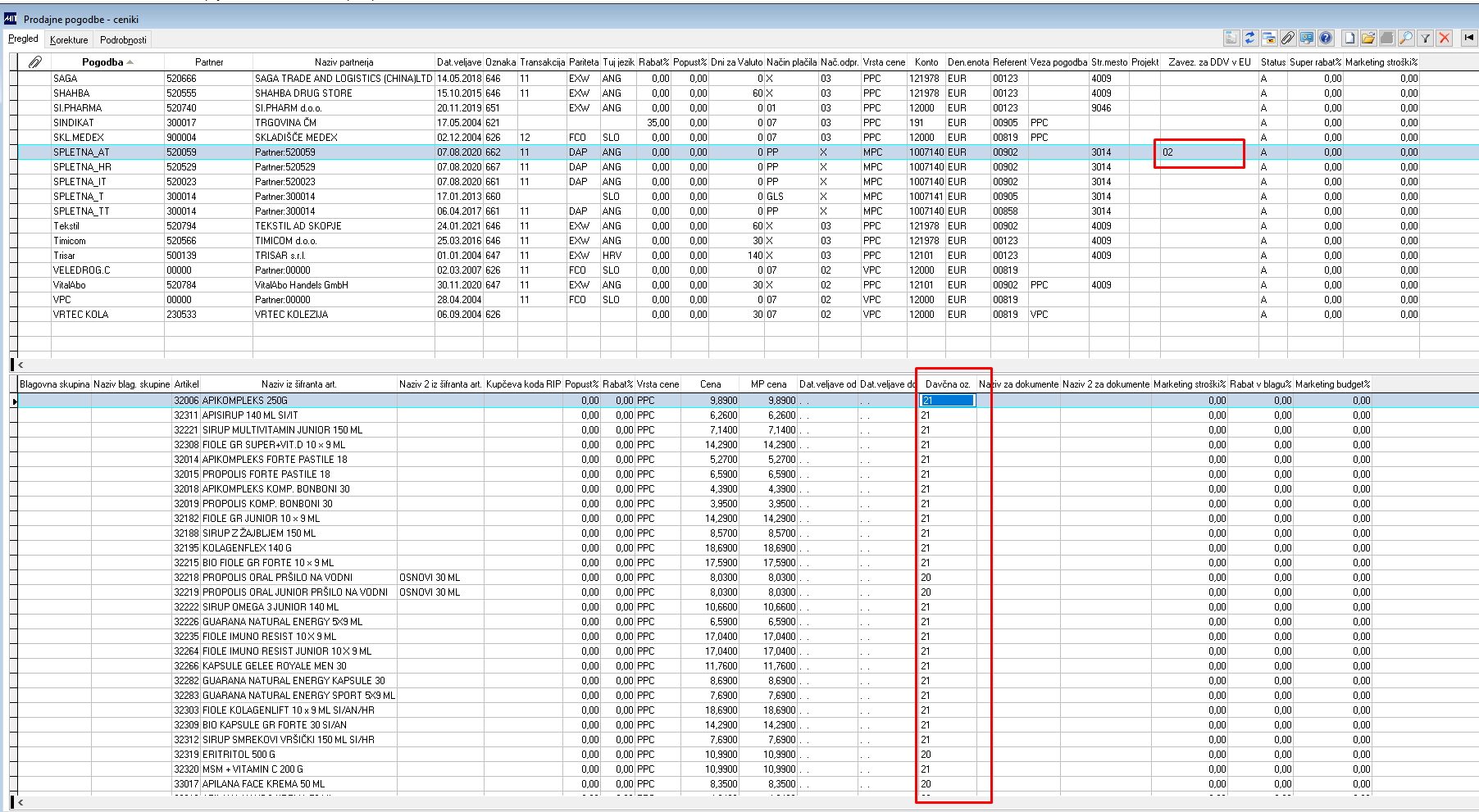 Pri  vnosu prodajnih dokumentov se iz pogodbe prepiše polje Zavezanost za DDV v EU in na poziciji dokumenta se ponudi ustrezna davčna oznaka.Davek se izračuna glede na stopnjo davka na davčni oznaki: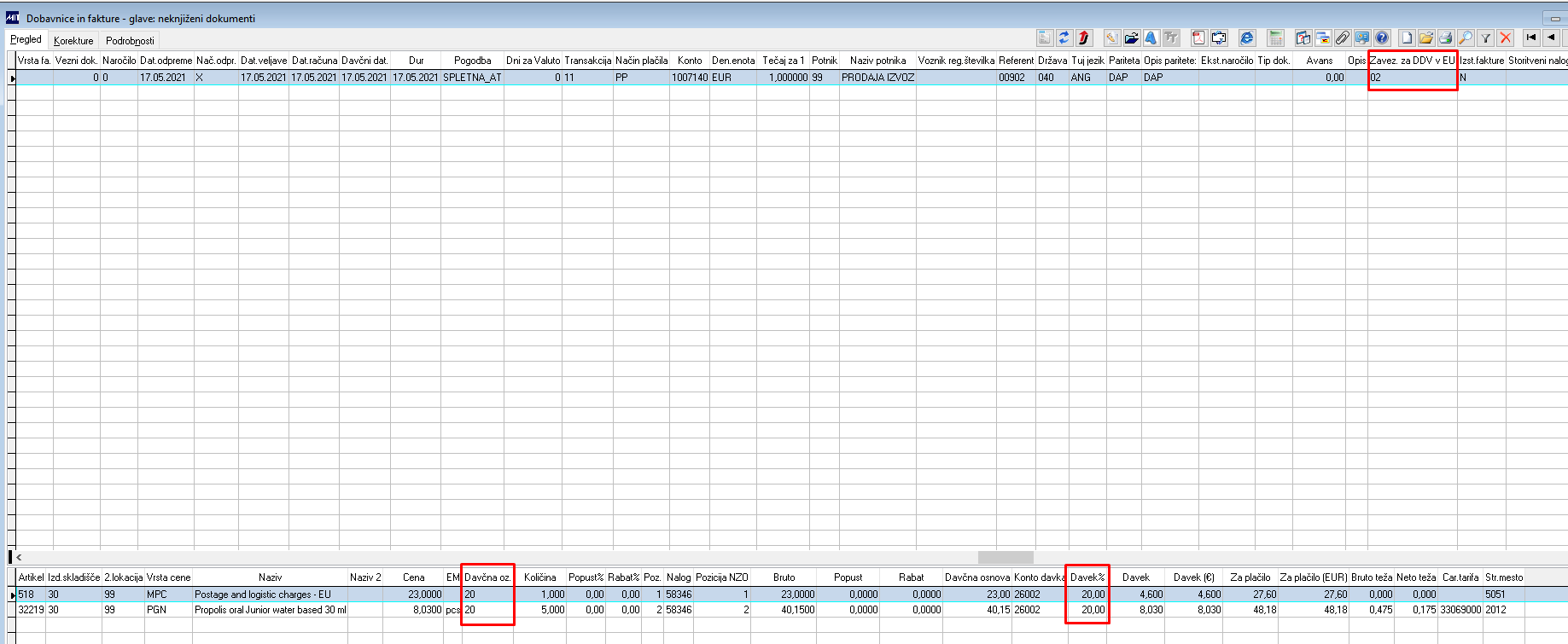 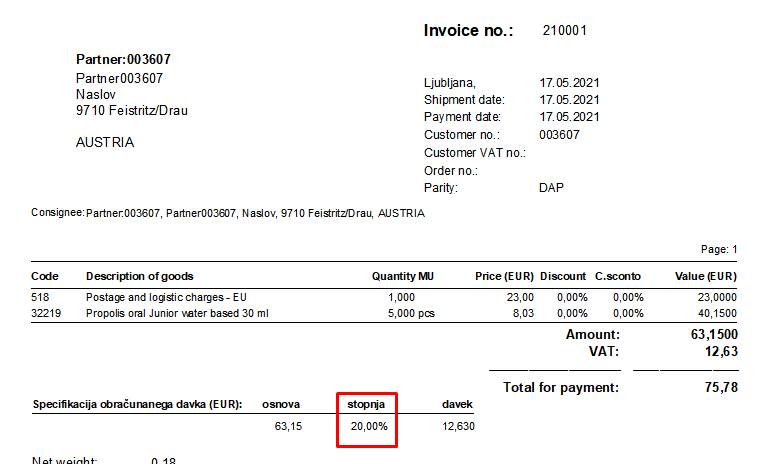 Davčna poročila:Davčno poročilo za eVem –  Osnovini filter za dokumente, ki se bodo poročali je Zavezanost za DDV v EU.  Kljub temu, da je pravilnik že objavljen, nekatere zadeve niso čisto jasne zato tudi poročilo še ni dokončano. 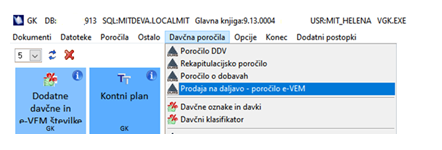 